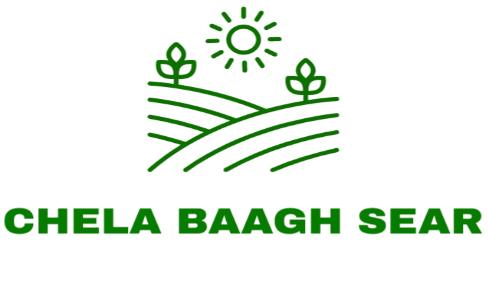 Request for Proposal  Ref. No. AG20150 Date: 11 Jun 2020 Sub: RFQ for Complete Detail Engineering Design and BOQ of 2000 MT Control Atmosphere Cold Storage. Dear Sir/Madam,CBS limited has established since 2006 and is registered with Ministry of commerce and Industries under license number 7199 and is busy in the export and import of fresh fruits and vegetables with main office in Kabul Fruits market.CBS limited has gotten many certificates from Ministry of agriculture, Tajikistan and Central Business Registry office due to successful trading performance. Area of business is Kabul, Parwan, Kapisa, Wardak, Logar, Kandahar, Ghazni, Baghlan, Farah, Samangan, Balkh, Kunduz, Herat, Nangarhar, which has export and import of fresh fruit and vegetables. CBS limited has direct contact with farmers and usually purchase fresh fruits and vegetables and distribute to national and international markets. There is a huge demand for a standard warehouse therefore CBS (Chela Bagh Sear Ltd) is planning to establish a 2000 MT Cold store for storing fresh fruits and vegetables out of season.RFP DETAILSCountry: AfghanistanProject Name: 2000 MT CA-Control Atmosphere Cold StoreMINIMUM QUALIFICATION REQUIREMENTS (ELIGIBILITY CRITERIA) OF APPLICANTSBidder should have previous relevant work experience by providing complete Detail Engineering design and BOQ to any organization.Applicant has successfully completed at least one similar project in the last 5 years. (Applicants shall submit certificates of proof from the appropriate authority i.e. owner or owner’s representative of having successful completion of similar nature project.Applicant must be registered with MOCI/AISA and has valid business license. Applicants must have tax clearance for the year 1398.The time allowed to carry out and complete the work will be 60 days from the date of LoI/LoA.No further discussion/ interface will be granted to applicants whose bids have been disqualified.The tender quote shall be valid at least for a period of 45 days from the date of closing date. This request for Quotation shall form a part of the contract document. The successful Bidder, on acceptance of his proposal by the Owner, shall start the work, within 7 days from the date of  LoI/LoA .Site visit is not mandatory but CBS encourage participants to conduct site visit for a proper quotation (for site visit please contact Mr. Karim +93779144741 or +93786432840 NLT 30 Jun 2020.SUBMISSION OF PROPOSALTechnical and price proposal shall be sent to chelabaghsear@gmail.com NLT closing date. SIGNATURE ON PROPOSALPresident or VP must sign Price proposal; if representative sign, then must attach Authorization letter. LANGUAGE OF PROPOSALThe proposal prepared by the applicants and all correspondence and documents relating to the proposal exchanged by the applicants, shall be written in the English language.PRICE PROPOSAL CURRENCIES Prices shall be quoted in USD only.  AWARD CRITERIA CBS will award the Contract to the applicants whose proposal has been determined to be substantially responsive to the bidding documents and has been determined as the lowest evaluated proposal and is technically acceptable, provided further that the bidder has the capability and resources to carry out the contract effectively.CBS HAS RIGHT TO ACCEPT ANY PROPOSAL AND TO REJECT ANY OR ALL PROPOSAL CBS reserves the right to accept or reject any proposal and to and reject all proposal at any time prior to award of Contract, without thereby  incurring any liability to the affected bidder or bidders or any obligation to inform the affected bidders or bidders of the grounds for the CBS action.  NOTIFICATION OF AWARD Prior to the expiry of the period of Bid validity prescribed by the CBS, CBS will notify the successful bidder by e-mail, confirmed in writing by registered letter, that his proposal has been accepted.(Notification of Award/Letter of Award), applicants shall start work within 7 days of receiving Notification of Award. PAYMENT TERMS CBS will pay the contractor within 30 days after receiving the invoice of completion the task.WARRANTY / DEFECT LIABILITY PERIOD  The defect liability period is for a period of 12 months from the date of completion of work. During this period, the contractor has to attend to the problems if any observed and take corrective action to resolve the same at his own cost.  LIQUIDATED DAMAGES FOR DELAY IN COMPLETIONIn case of any delay in execution of the order beyond stipulated date of delivery work schedule, including any extension permitted in writing, CBS reserves the right to recover from the Contractor a sum equivalent to 0.5% (Half percent) of the value of the contract for each week of the delay.If delays exceeded more than 4 weeks CBS has right to cancel the contract. CANCELLATIONThe Owner reserves the right to cancel the order in part or in full by giving one week advance notice thereby if:  a)  The Contractor fails to comply with any of the terms of the order.b)  The Contractor becomes bankrupt or goes into liquidation.DISPUTES AND ARBITRATIONCBS & Contractor shall make every effort to resolve amicably by direct informal negotiation, any disagreement or dispute arising between them under or in connection with the Contract. If after thirty (30) days from the commencement of such internal negotiations, CBS & Contractor have been unable to resolve amicably a contract dispute, either party may require that the dispute be referred for resolution to the formal mechanism specified below. The dispute resolution mechanism to be applied shall be as follows (a) In the case of dispute between CBS and bidder the dispute shall be referred to arbitration in accordance with Islamic Republic of Afghanistan. The bidder should also furnish the under mentioned information:Engineering Section for Designing of 2000 MT Cold StoreComplete Design Package: following should be include in the design package;Action Plan/Schedule to be prepare by the engineering team leader, the team leader will also communicate the progress.Site Survey and geotechnical tests of the location on which the proposed subproject is to be establish.Plotting and site planGeotechnical reportConceptual Design of the Cold store (Conceptual design will be submitted to CBS for review, upon acceptance of conceptual design with or without comments- comments should be incorporated by contractor.Upon notification the contractor will start work on developing complete Detail Engineering Design.After completion of all parts like site survey, geotechnical tests and report, architectural concerns, water and sewer concerns, mechanical concerns, electrical concerns, food safety and IT concerns it should be submitted to CBS for their review, comments and acceptance.Preparing the BOQ Applicant is responsible for preparing the BOQ and cost estimation for the works. Technical specifications should be prepared for every task and operation and maintenance plan should be developed for each section.General Information General Information General Information Publication Date11 Jun 2020Notice TypeRequest for Proposal Name of the OrganizationCHELA BAAGH SEAR LTDType of OrganizationPrivate sector Tender Title  RFQ for Detail Engineering Design of 2000 MT Control Atmosphere Cold Storage with 5 Chambers (each chamber should be 400 MT) tone in Kabul, AfghanistanLast Date for Submission  July 5, 2020For further InformationFor further InformationName :Ahmad SaeedE-mail :  chelabaghsear@gmail.comPhone Office  +93781221722AName of the firm, address, telephoneBE-mail Address  CName of the Contact Person Telephone/Mobile No.DName of the Bank (with full Address)EBusiness Registration No.FTIN No.